21 maja 2020   klasa 5aTemat: Prostopadłościany i sześciany.Cele lekcji:Uczeń zna:
 - pojęcie prostopadłościanu oraz sześcianu,
 - elementy budowy prostopadłościanu oraz sześcianu.

Uczeń umie:
-  wyróżniać prostopadłościany (sześciany) spośród brył,
-  wskazywać elementy budowy prostopadłościanu (sześcianu),
 - wskazywać ściany (krawędzie) równoległe i prostopadłe,
-  obliczać sumę krawędzi prostopadłościanu i sześcianu,
Notatka z lekcji: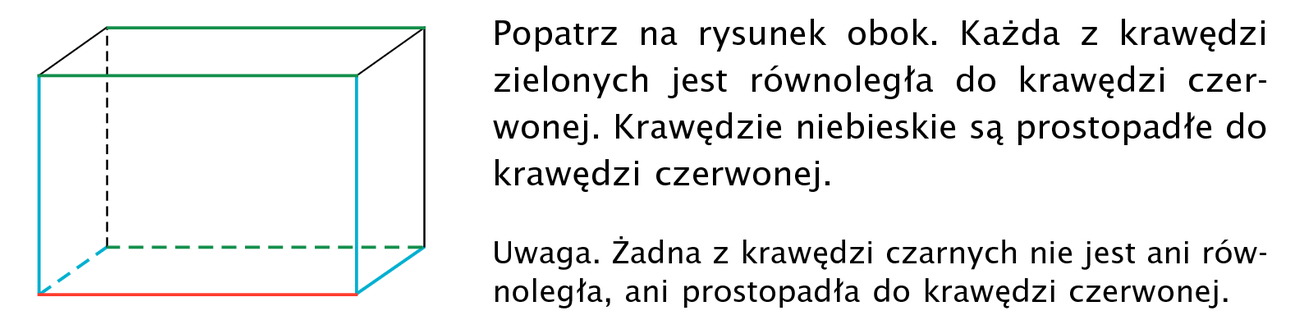 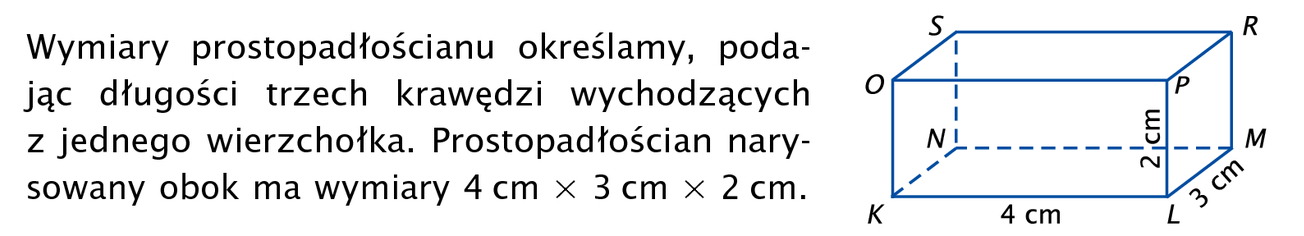 Zad.1 str. 225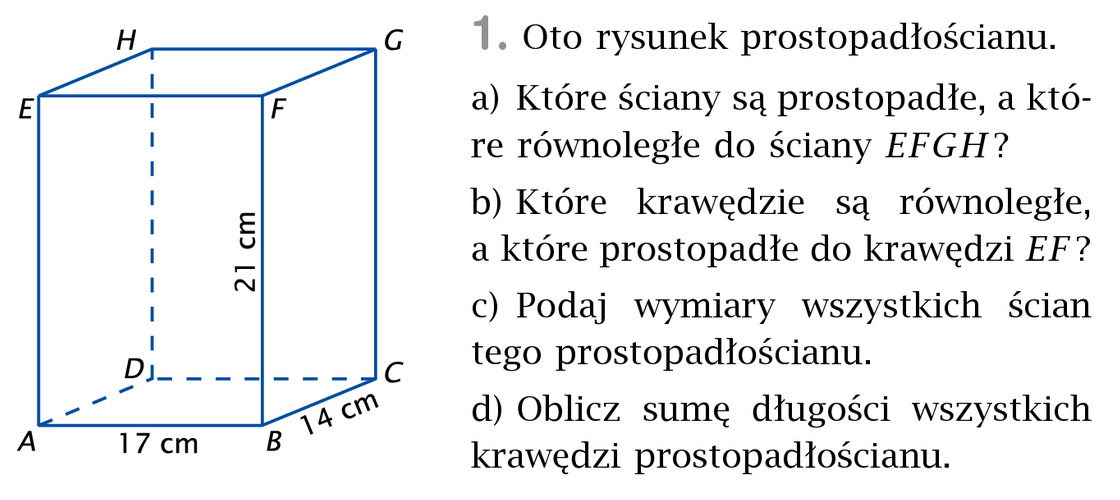 Prostopadłe: EFBA, FGCB, GHDC, HEADRównoległe: ABCDProstopadłe: EA,FB, GC, HDRównoległe: HG, AB, DC17cm x 14 cm, 14 cm x 21 cm, 17 cm x 21 cmS = 14 cm * 4 + 17 cm * 4 + 21 cm * 4 = 56 cm + 68 cm + 84 cm = 208 cmZad 2 str. 225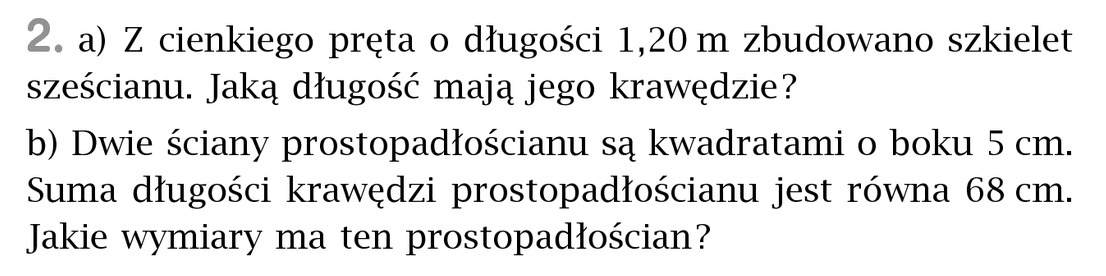 1,20 m : 12 = 0 ,1 m = 10 cm68 cm – 5 cm *8 = 68 cm – 40 cm = 28 cm28 cm : 4 = 7 cm5 cm x 5 cm x 7 cmSamodzielnie wykonujemy w zeszycie ćwiczeń zadanie 1,2,3,4,5 str. 119